Case 1:23-cv-00135-UNA Document 1 Filed 02/03/23 Page 1 of 36 PageID #: 1IN THE UNITED STATES DISTRICT COURT   FOR THE DISTRICT OF DELAWARE  GETTY IMAGES (US), INC.  ) ) Plaintiff,  ) ) v.  ) ) STABILITY AI, INC.  ) Defendant.  )  C.A. No.:  DEMAND FOR JURY TRIAL  COMPLAINT  Plaintiff Getty Images (US), Inc. (“Getty Images” or “Plaintiff”), by and through its  undersigned attorneys, for its Complaint against Defendant Stability AI, Inc. (“Stability AI” or  “Defendant”), hereby alleges as follows:  NATURE OF ACTION  1. This case arises from Stability AI’s brazen infringement of Getty Images’  intellectual property on a staggering scale. Upon information and belief, Stability AI has copied  more than 12 million photographs from Getty Images’ collection, along with the associated  captions and metadata, without permission from or compensation to Getty Images, as part of its  efforts to build a competing business. As part of its unlawful scheme, Stability AI has removed  or altered Getty Images’ copyright management information, provided false copyright  management information, and infringed Getty Images’ famous trademarks.  2. Getty Images brings this action to recover damages that it has suffered and is  continuing to suffer, and to prevent the irreparable harm caused by Stability AI’s intentional and  willful acts.  3. Getty Images is one of the world’s leading creators and distributors of digital  content. At great expense, over the course of nearly three decades, Getty Images has curated a  1  Case 1:23-cv-00135-UNA Document 1 Filed 02/03/23 Page 2 of 36 PageID #: 2collection of hundreds of millions of premium quality visual assets, most of which are still,  photographic images. Many of these images were created by Getty Images staff photographers  as works made-for-hire, others have been acquired by Getty Images from third parties with an  assignment of the associated copyrights, and the remainder have been licensed to Getty Images  by its hundreds of content partners or hundreds of thousands of contributing photographers, who  rely on the licensing income Getty Images generates for them.  4. Getty Images makes hundreds of millions of visual assets available to customers  throughout the world and in this District via websites, including but not limited to  www.gettyimages.com and www.istock.com. The visual assets on Getty Images’ websites are  accompanied by: (i) titles and captions which are themselves original and creative copyrighted  expression; (ii) watermarks with credit information and content identifiers that are designed to  deter infringing uses of the content; and (iii) metadata containing other copyright management  information.  5. Getty Images serves creative, corporate, and media customers in more than 200  countries around the world, and its imagery helps its customers produce work which appears  every day in the world’s most influential newspapers, magazines, advertising campaigns, films,  television programs, books and websites. In appropriate circumstances, and with safeguards for  the rights and interests of its photographers and contributors and the subjects of the images in its  collection, Getty Images also licenses the use of its visual assets and associated metadata in  connection with the development of artificial intelligence and machine learning tools. Getty  Images has licensed millions of suitable digital assets to leading technology innovators for a  variety of purposes related to artificial intelligence and machine learning.  2  Case 1:23-cv-00135-UNA Document 1 Filed 02/03/23 Page 3 of 36 PageID #: 36. Getty Images’ visual assets are highly desirable for use in connection with  artificial intelligence and machine learning because of their high quality, and because they are  accompanied by content-specific, detailed captions and rich metadata.  7. Upon information and belief, Stability AI was founded in 2020 by Emad  Mostaque, a former hedge fund executive, as a for-profit company. According to recent press  reports, Stability AI recently raised more than $100 million from venture capital investors and is  already valued at $1 billion. On the back of intellectual property owned by Getty Images and  other copyright holders, Stability AI has created an image-generating model called Stable  Diffusion that uses artificial intelligence to deliver computer-synthesized images in response to  text prompts. In additional to offering open-source versions of Stable Diffusion, Stability AI  offers a revenue-generating user interface called DreamStudio that is powered by its Stable  Diffusion model. DreamStudio enables users to obtain images from the Stable Diffusion model  on their own personal computers without the need for software installation or coding knowledge,  and Stability AI charges fees for that service.  8. Rather than attempt to negotiate a license with Getty Images for the use of its  content, and even though the terms of use of Getty Images’ websites expressly prohibit  unauthorized reproduction of content for commercial purposes such as those undertaken by  Stability AI, Stability AI has copied at least 12 million copyrighted images from Getty Images’  websites, along with associated text and metadata, in order to train its Stable Diffusion model.  9. Stability AI now competes directly with Getty Images by marketing Stable  Diffusion and its DreamStudio interface to those seeking creative imagery, and its infringement  of Getty Images’ content on a massive scale has been instrumental to its success to date.  3  Case 1:23-cv-00135-UNA Document 1 Filed 02/03/23 Page 4 of 36 PageID #: 410. Upon information and belief, Stability AI was well aware that the content it was  scraping without permission from Getty Images’ websites was protected by copyright.  11. Often, the output generated by Stable Diffusion contains a modified version of a  Getty Images watermark, creating confusion as to the source of the images and falsely implying  an association with Getty Images. While some of the output generated through the use of Stable  Diffusion is aesthetically pleasing, other output is of much lower quality and at times ranges  from the bizarre to the grotesque. Stability AI’s incorporation of Getty Images’ marks into low  quality, unappealing, or offensive images dilutes those marks in further violation of federal and  state trademark laws.  12. Getty Images therefore brings this action alleging claims under the Copyright Act  of 1976, 17 U.S.C. §101 et seq., the Lanham Act, 15 U.S.C. § 1051 et seq., and Delaware  trademark and unfair competition laws to bring an end to Stability AI’s blatantly infringing  conduct and obtain redress for Stability AI’s callous disregard for its intellectual property rights.  PARTIES 13. Plaintiff Getty Images (US), Inc. is a New York corporation with headquarters in  Seattle, Washington. It is the owner or exclusive licensee of the copyrights subject to the  copyright infringement claims at issue and the owner of the trademarks at issue.  14. Upon information and belief, Defendant Stability AI, Inc. is a Delaware  corporation with headquarters in London, UK. Also upon information and belief, Defendant  Stability AI and Stability AI, Ltd., an affiliated entity, are alter egos of one another and operate  as a single enterprise. The two corporations share the same CEO and founder: Mr. Mostaque.  Upon information and belief, in addition to serving as CEO and Director of Stability AI, Inc.,  Mr. Mostaque controls 75% or more of the voting rights, 75% or more of the shares, and has the  4  Case 1:23-cv-00135-UNA Document 1 Filed 02/03/23 Page 5 of 36 PageID #: 5right to appoint or remove a majority of the board of directors of Stability AI, Ltd. According to  Dunn & Bradstreet, Stability AI, Ltd. is a subsidiary of Stability AI and, as of November 2022,  Stability AI, Ltd.’s sole share was owned by Stability AI. Stability AI and Stability AI, Ltd. also  present themselves as a single enterprise: they are located at the same physical London address  and share both an email domain (@stability.ai) and website (https://stability.ai/).  JURISDICTION AND VENUE  15. This action arises under the Copyright Act of 1976, 17 U.S.C. §101 et seq., the  Lanham Act, 15 U.S.C. § 1051 et seq., and Delaware trademark and unfair competition laws.  This Court has subject matter jurisdiction pursuant to 28 U.S.C. §§ 1331, 1338, and 1367.  16. This Court has personal jurisdiction over Defendant Stability AI because Stability  AI is incorporated in Delaware.  17. Venue is proper in this District pursuant to 28 U.S.C. § 1391(b) because  Defendant is subject to personal jurisdiction in this District. Venue is also proper in this District  pursuant to 28 U.S.C. § 1400(a), because Stability AI or its agents reside or may be found in this  District.  ALLEGATIONS COMMON TO ALL CLAIMS FOR RELIEF  A. Getty Images, Its Extensive Collection, and Its Worldwide Reputation for  Premium Visual Content  18. Getty Images is a preeminent global visual content creator and a leading source  for visual content around the world. Getty Images operates websites for the purpose of licensing  its works, including, inter alia, at www.gettyimages.com and www.istock.com. Its collection,  which currently contains hundreds of millions of visual assets, is renowned worldwide for its  unmatched depth, breadth, and quality. That visual content is included in a robust database (the  “Database”) that also contains detailed, original text titles and captions associated with the  5  Case 1:23-cv-00135-UNA Document 1 Filed 02/03/23 Page 6 of 36 PageID #: 6individual photographs and rich, image-specific metadata to provide the highest quality user  experience to customers and to ensure appropriate compensation for contributors and content  partners.  19. By visiting Getty Images’ websites, its customers and potential customers can  search and browse its collection before purchasing a license for specific content. For example,  customers looking for an image from a wedding might search “a couple exchanges rings.”  Among the search results, they might find the following image available for license with an  accompanying title that reads, “Valentine’s Day Group Wedding Held at Palm Beach County  Clerk’s Office,” a caption that reads, “A couple exchanges rings as they are wed during a group  Valentine's day wedding at the National Croquet Center on February 14, 2014 in West Palm  Beach, Florida” and a photo credit that reads “(Photo by Joe Readle/Getty Images)”:1 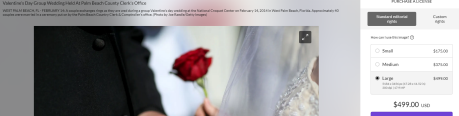 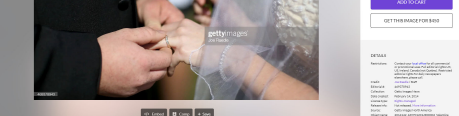 1 https://www.gettyimages.com/detail/news-photo/couple-exchanges-rings-as-they-are-wed during-a-group-news photo/469378943?phrase=a%20couple%20exchanges%20rings&adppopup=true.  6  Case 1:23-cv-00135-UNA Document 1 Filed 02/03/23 Page 7 of 36 PageID #: 720. As the foregoing example reflects, the search results contain, in addition to  images responsive to the search terms, watermarks on the images to deter infringing uses, credits  and other metadata, and options for purchasing a license for further use.  21. Getty Images has more than 500,000 contributors (80,000 of which are exclusive  to Getty Images), over 300 premium content partners, more than 115 staff photographers,  videographers, and other content experts who guide and contribute to the creation of award winning content, and a unique and comprehensive visual archive collection covering a broad  range of subject matter. Contributors choose to work with Getty Images to benefit from its  reputation and goodwill as a preeminent content licensor, its robust platform, its global  distribution network, and the royalty income Getty Images generates for them.  22. Getty Images’ customers come to Getty Images for its easy-to-use platform, its  comprehensive suite of content (including certain types of content for which authorized copies  are exclusive to Getty Images), its variety of licensing options and services, and the assurance  that the images they obtain from Getty Images will not infringe third-party copyrights.  B. Getty Images’ Intellectual Property Rights and Terms of Use  1. Copyright  23. Most of the images and videos displayed on Getty Images’ websites are original,  creative works that enjoy protection under U.S. copyright laws. For many of these visual assets,  including all of the assets subject to the copyright infringement claims at issue in this action,  Getty Images either owns the copyright or is an exclusive licensee; for others, Getty Images is a  non-exclusive licensee.  24. For purposes of the copyright infringement claims set forth herein and  establishing the unlawful nature of Stability AI’s conduct, Getty Images has selected 7,216  7  Case 1:23-cv-00135-UNA Document 1 Filed 02/03/23 Page 8 of 36 PageID #: 8examples from the millions of images that Stability AI copied without permission and used to  train one or more versions of Stable Diffusion. The copyrights for each of these images (as well  as for many other images) have been registered with the U.S. Copyright Office. A list of these  works, together with their copyright registration numbers, is attached as Exhibit A.  25. As noted above, for the images displayed on its websites, Getty Images also  typically provides a detailed corresponding title and caption. Image titles and captions, which  are authored either by a Getty Images staff member or by an image contributor or partner,  typically reflect originality and creative choices. For example, for the image below, the  accompanying title reads, “Malnourished Sea Lions Continued To Be Rescued Off California  Shores” and the accompanying caption reads: “A sick and malnourished sea lion pup sits in an  enclosure at the Marine Mammal Center on March 18, 2015 in Sausalito, California. For the  third winter in a row, hundreds of sick and starving California sea lions are washing up on  California shores, with over 1,800 found and treated at rehabilitation centers throughout the state  since the beginning of the year. The Marine Mammal Center is currently caring for 224 of the  emaciated pups.”2  2 https://www.gettyimages.com/detail/news-photo/sick-and-malnourished-sea-lion-pup-sits-in an-enclosure-at-news-photo/466716732  8  Case 1:23-cv-00135-UNA Document 1 Filed 02/03/23 Page 9 of 36 PageID #: 9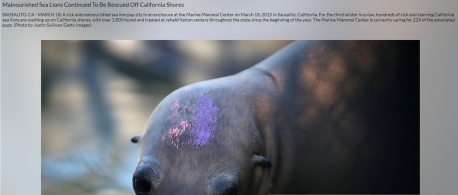 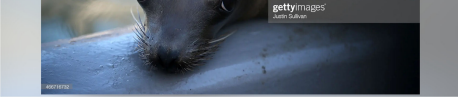 26. Each of the images available through Getty Images’ websites has an associated  page that contains a unique URL pointing to a location where the image is stored together with  an “alt text” tag containing the image title and caption. The image URLs, titles, and captions,  along with other current metadata for each image, such as keywords and author and ownership  data, are populated from the Database.  27. Getty Images has spent years coordinating and arranging the Database, including,  inter alia, by setting criteria for inclusion of images, selecting specific images for inclusion,  creating and incorporating detailed captions and other text paired with images, creating and  assigning unique asset identifiers that can be linked to specific contributors, and arranging the  contents of the Database so that the Database is searchable and results can be filtered.  Additionally, Getty Images has and continues to invest significantly in maintaining the contents  9  Case 1:23-cv-00135-UNA Document 1 Filed 02/03/23 Page 10 of 36 PageID #: 10of the Database. Between 2017 and 2020 alone, Getty Images and its affiliates invested more  than $200 million to maintain the Database.  28. Getty Images has registered its copyright of the Database with the United States  Copyright Office. The copyright registration number is TXu002346096.  2. Trademarks and Goodwill  29. Getty Images’ name and trademarks are renowned in the U.S. and around the  world. Customers perform over 2.7 billion searches annually on the Getty Images’ websites,  which exist in 23 languages. Through its full range of content solutions, Getty Images served  over 836,000 purchasing customers in the last year alone, with customers from almost every  country in the world, ranging from media outlets, advertising agencies, and corporations of all  sizes to individual creators. Customers rely on Getty Images for the best content and service,  and trust the trademarks and service marks associated with its content.  30. Since its founding in 1995, Getty Images has been using its name and associated  trademarks in commerce continuously in connection with the distribution, promotion, and  marketing of its services and visual content, including the uses described above. Getty Images  has used its name and trademarks exclusively and extensively in the United States, and its  trademarks are widely recognized as representing premium quality visual content.  31. Getty Images uses its name and trademarks prominently on the Getty Images  websites. Each image available for viewing and purchase prominently displays a watermark that  contains an affiliated trademark, as illustrated in the images depicted in paragraphs 19 and 25  above.  32. Getty Images owns trademarks registered on the Principal Register in the United  States Patent & Trademark Office (“USPTO”) relating to its iconic brand. True and correct  10  Case 1:23-cv-00135-UNA Document 1 Filed 02/03/23 Page 11 of 36 PageID #: 11copies of the federal registration certificates evidencing Getty Images’ ownership of the  trademarks shown below are attached hereto as Exhibit B.  Mark Name Reg. Number Reg. Date  GETTY IMAGES 2,656,652 12/03/2002  GETTY IMAGES 2,837,208 04/27/2004  GETTY IMAGES 2,842,851 05/18/2004  GETTY IMAGES 2,844,647 05/25/2004  GETTY IMAGES 3,603,335 04/07/2009  GETTY IMAGES 4,968,996 05/31/2016  GETTY IMAGES 4,968,997 05/31/2016  GETTY IMAGES 5,200,414 05/09/2017  33. Getty Images also owns common law rights in the mark GETTY IMAGES.  Together with Getty Images’ federally registered trademarks, these are referred to collectively as  the “Getty Images Marks.”  3. Website Terms and Conditions  34. Stability AI accessed Getty Images’ collection of visual assets through Getty  Images’ public-facing websites. The Getty Images websites from which Stability AI copied  images without permission is subject to express terms and conditions of use which, among other  things, expressly prohibit, inter alia: (i) downloading, copying or re-transmitting any or all of the  website or its contents without a license; and (ii) using any data mining, robots or similar data  gathering or extraction methods. Such restrictions apply not only to the photographic images  and videos that Getty Images licenses, but also to the valuable and proprietary title and caption  information, keywords, and other metadata associated with the visual assets, all of which is  highly desirable for use in connection with developing AI tools such as Stable Diffusion.  C. Stability AI Infringes Getty Images’ Copyrights on an Enormous Scale and  Exploits Getty Images’ Resources for its Commercial Benefit  35. Upon information and belief, Stability AI was founded in 2020 and is engaged in  the development of tools and models to generate digital content using artificial intelligence.  11  Case 1:23-cv-00135-UNA Document 1 Filed 02/03/23 Page 12 of 36 PageID #: 1236. Stability AI created and maintains a model called Stable Diffusion. Upon  information and belief, Stability AI utilizes the following steps from input to output:  a. First, Stability AI copies billions of text-and-image pairings—like those available  on Getty Images’ websites—and loads them into computer memory to train a  model.  b. Second, Stability AI encodes the images, which involves creating smaller versions  of the images that take up less memory. Separately, Stability AI also encodes the  paired text. Stability AI retains and stores copies of the encoded images and text  as an essential element of training the model.  c. Third, Stability AI adds visual “noise” to the encoded images, i.e., it further alters  the images so that it is incrementally harder to discern what is visually  represented because the images have been intentionally degraded in visual quality  in order to “train” the model to remove the “noise.” By intentionally adding  visual noise to the existing images with associated text, Stability AI teaches the  model to generate output images to be consistent with a particular text description  (e.g., “a dog playing on the beach during sunset”).  d. Fourth, the model decodes the altered image and teaches itself to remove the noise  by comparing the decoded image to the original image and text descriptions that  have been copied and stored. By learning to decode noise, the model learns to  deliver images similar to—and, in some cases, substantially similar to—the  original without noise.  37. Upon information and belief, the third and fourth steps described in the preceding  paragraph are part of “training” the model to allow Stable Diffusion to understand the  12  Case 1:23-cv-00135-UNA Document 1 Filed 02/03/23 Page 13 of 36 PageID #: 13relationships between text and associated images and to use that knowledge to computationally  produce images in response to text prompts, as explained further below.  38. Stable Diffusion was trained on 5 billion image-text pairs from datasets prepared  by non-party LAION, a German entity that works in conjunction with and is sponsored by  Stability AI. Upon information and belief, Stability AI provided LAION with both funding and  significant computing resources to produce its datasets in furtherance of Stability AI’s infringing  scheme.  39. Upon information and belief, LAION created the datasets of image-text pairs used  by Stability AI by scraping links to billions of pieces of content from various websites, including  Getty Images’ websites.  40. Upon information and belief, Stability AI followed links included in LAION’s  dataset to access specific pages on Getty Images’ websites and copied many millions of  copyrighted images and associated text. Such copying was done without Getty Images’  authorization and in violation of the express prohibitions against such conduct contained in its  websites’ terms of use.  41. Upon information and belief, Stability AI then created another copy of the content  to encode it into a form its model could interpret.  42. Upon information and belief, Stability AI then created yet additional copies with  visual noise added, while retaining encoded copies of the original images without noise for  comparison to help train its model.  43. Upon information and belief, the unauthorized copies of Getty Images’ content  made by Stability AI are neither transitory nor ephemeral, and they were made with the express  aim of enabling Stability AI to supplant Getty Images as a source of creative visual imagery.  13  Case 1:23-cv-00135-UNA Document 1 Filed 02/03/23 Page 14 of 36 PageID #: 1444. To date, Getty Images has identified over 12 million links to images and their  associated text and metadata on its websites contained in the LAION datasets that were used to  train Stable Diffusion. Among the millions of links was a link to the photograph of the couple  exchanging rings displayed in paragraph 19 above as well as to each of the other images  identified in Exhibit A.  45. Getty Images’ content is extremely valuable to the datasets used to train Stable  Diffusion. Getty Images’ websites provide access to millions of high quality images and a vast  array of subject matter. High quality images such as those offered by Getty Images on its  websites are more useful for training an AI model such as Stable Diffusion than low quality  images because they contain more detail or data about the image that can be copied. By contrast,  a low quality image, such as one that has been compressed and posted as a small thumbnail on a  typical social media site, is less valuable because it only provides a rough, poor quality  framework of the underlying image and may not be accompanied by detailed text or other useful  metadata.  46. Stability AI has developed and released different versions of Stable Diffusion  over time, including, upon information and belief, to users located in Delaware. The core dataset  used to train Stable Diffusion version 2 was a subset of LAION 5B called LAION-Aesthetics,3 which was created to exclude images that were not sufficiently aesthetically pleasing.4 Targeting  its copying in this way allowed Stability AI to further benefit from Getty Images’ efforts over  many years to amass its renowned collection of high quality images and from the significant  3 https://stability.ai/blog/stable-diffusion-announcement.  4 https://laion.ai/projects/.  14  Case 1:23-cv-00135-UNA Document 1 Filed 02/03/23 Page 15 of 36 PageID #: 15investments required to generate such a collection and to develop and maintain the Database in  which it is stored.  47. Second, Getty Images’ websites include both the images and corresponding  detailed titles and captions and other metadata. Upon information and belief, the pairings of  detailed text and images has been critical to successfully training the Stable Diffusion model to  deliver relevant output in response to text prompts. If, for example, Stability AI ingested an  image of a beach that was labeled “forest” and used that image-text pairing to train the model,  the model would learn inaccurate information and be far less effective at generating desirable  outputs in response to text prompts by Stability AI’s customers. Furthermore, in training the  Stable Diffusion model, Stability AI has benefitted from Getty Images’ image-text pairs that are  not only accurate, but detailed. For example, if Stability AI ingested a picture of Lake Oroville  in California during a severe drought with a corresponding caption limited to just the word  “lake,” it would learn that the image is of a lake, but not which lake or that the photograph was  taken during a severe drought. If a Stable Diffusion user then entered a prompt for “California’s  Lake Oroville during a severe drought” the output image might still be one of a lake, but it would  be much less likely to be an image of Lake Oroville during a severe drought because the  synthesis engine would not have the same level of control that allows it to deliver detailed and  specific images in response to text prompts.  48. Upon information and belief, when Stability AI ingested the image below of Lake  Oroville with a corresponding caption that reads “A section of Lake Oroville is seen nearly dry  on August 19, 2014 in Oroville, California. As the severe drought in California continues for a  third straight year, water levels in the State's lakes and reservoirs is reaching historic lows. Lake  15  Case 1:23-cv-00135-UNA Document 1 Filed 02/03/23 Page 16 of 36 PageID #: 16Oroville is currently at 32 percent of its total 3,537,577 acre feet,”5 its use of the accompanying  text enabled the model to learn even more about the image and its contents and thus generate  output that competes with Getty Images’ own offerings much more effectively.  D. Stability AI Competes Commercially with Getty Images  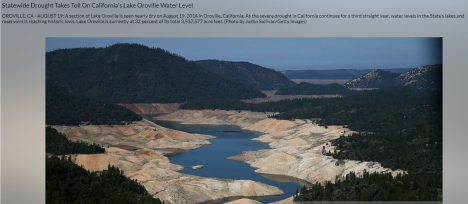 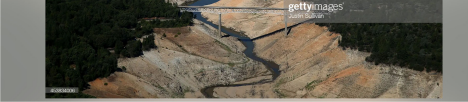 49. Once an artificial intelligence model like Stable Diffusion has been trained on  enough data to learn the relationship between text prompts and images, it can be used to generate  new images derived from the images and text the model’s creator has copied. For example, if a  model has been trained with image-text pairs of cats and image-text pairs of clothing, then a user  5 https://www.gettyimages.com/detail/news-photo/section-of-lake-oroville-is-seen-nearly-dry on-august-19-news-photo/453834006  16  Case 1:23-cv-00135-UNA Document 1 Filed 02/03/23 Page 17 of 36 PageID #: 17can use the text prompt “cat in a scarf” and the model will generate an image that looks like a cat  in a scarf:  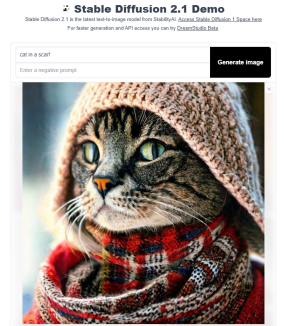 50. To be clear, the image above is not a photograph of an actual cat wearing an  actual scarf. It is a computer-synthesized image that resembles a cat wearing a scarf. Upon  information and belief, Stability AI was able to generate the image above because it used enough  images of real cats paired with rich text captions and images of real scarves with rich text  captions to train Stable Diffusion that the model can generate this type of output. Stable  Diffusion is able to combine what it has learned to generate this artificial image, but only  because it was trained on proprietary content belonging to Getty Images and others.  51. As a result, Stable Diffusion at times produces images that are highly similar to  and derivative of the Getty Images proprietary content that Stability AI copied extensively in the  17  Case 1:23-cv-00135-UNA Document 1 Filed 02/03/23 Page 18 of 36 PageID #: 18course of training the model. Indeed, independent researchers have observed that Stable  Diffusion sometimes memorizes and regenerates specific images that were used to train the  model.6 52. In many cases, and as discussed further below, the output delivered by Stability  AI includes a modified version of a Getty Images watermark, underscoring the clear link  between the copyrighted images that Stability AI copied without permission and the output its  model delivers. In the following example, the image on the left is another original, watermarked  image copied by Stability AI and used to train its model and the watermarked image on the right  is output delivered using the model:  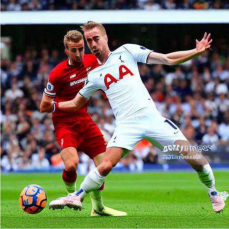 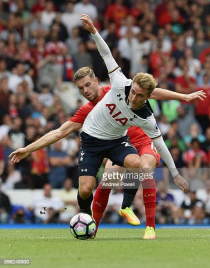 6 See, e.g., Nicholas Carlini et al., Extracting Training Data from Diffusion Models (2023),  https://arxiv.org/pdf/2301.13188.pdf; see also Gowthami Somepalli et al., Diffusion Art or  Digital Forgery? Investigating Data Replication in Diffusion Models (2022),  https://arxiv.org/pdf/2212.03860.pdf.  18  Case 1:23-cv-00135-UNA Document 1 Filed 02/03/23 Page 19 of 36 PageID #: 1953. Upon information and belief, Stability AI offers Stable Diffusion as open source  software, meaning that Stability AI permits third party developers to access, use, and further  develop the model without paying license fees to Stability AI. Those third parties benefit from  Stability AI’s infringement on Getty Images and, in turn, Stability AI benefits from the  widespread adoption of its model.  54. While Stability AI has made Stable Diffusion open source, Stability AI is also  directly monetizing the tool through a commercial platform it calls DreamStudio. DreamStudio  allows customers to access Stable Diffusion to generate images without the need for any of their  own heavy-duty processing power, software installation, or coding knowhow. According to Mr.  Mostaque, Stability AI plans to further monetize Stable Diffusion by training and deploying  customized, non-open source versions of Stable Diffusion for customers for use on a large scale,  and Stability AI reportedly has been valued at $1 billion.7  55. Upon information and belief, although Stability AI only released DreamStudio in  August 2022, millions of people already have used DreamStudio and collectively created  hundreds of millions of images. Yet Stability AI has not paid a cent to Getty Images or other  content owners from which it reproduced copyrighted content without permission to train its  highly lucrative model.  56. The gravity of Stability AI’s brazen theft and freeriding is compounded by the  fact that, by utilizing Getty Images’ copyrighted content for artificial intelligence and machine  learning, Stability AI is stealing a service that Getty Images already provides to paying customers in the marketplace for that very purpose. Getty Images has licensed millions of  7 https://techcrunch.com/2022/10/17/stability-ai-the-startup-behind-stable-diffusion-raises 101m/.  19  Case 1:23-cv-00135-UNA Document 1 Filed 02/03/23 Page 20 of 36 PageID #: 20suitable digital assets for a variety of purposes related to artificial intelligence and machine  learning in a manner that respects personal and intellectual property rights. While Getty Images  licenses its proprietary content to responsible actors in appropriate circumstances, Stability AI  has taken that same content from Getty Images without permission, depriving Getty Images and  its contributors of fair compensation, and without providing adequate protections for the privacy  and dignity interests of individuals depicted.  E. Stability AI’s Attempts to Circumvent Getty Images’ Watermarks 57. As noted in paragraph 31 above, each copyrighted image on Getty Images’  public-facing websites contains a watermark that is intended to indicate provenance and prevent  infringement. The watermark includes both a Getty Images-owned mark and credit information  for the image.  58. Upon information and belief, Stability AI has knowingly removed Getty Images’  watermarks from some images in the course of its copying as part of its infringing scheme. At  the same time, however, as discussed above, the Stable Diffusion model frequently generates  output bearing a modified version of the Getty Images watermark, even when that output is not  bona fide Getty Images’ content and is well below Getty Images’ quality standards. Examples of  this practice include:  20  Case 1:23-cv-00135-UNA Document 1 Filed 02/03/23 Page 21 of 36 PageID #: 21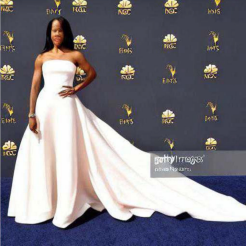 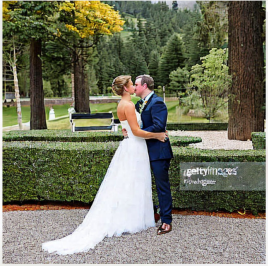 59. Making matters worse, Stability AI has caused the Stable Diffusion model to  incorporate a modified version of the Getty Images’ watermark to bizarre or grotesque synthetic  imagery that tarnishes Getty Images’ hard-earned reputation, such as the image below:  21  Case 1:23-cv-00135-UNA Document 1 Filed 02/03/23 Page 22 of 36 PageID #: 22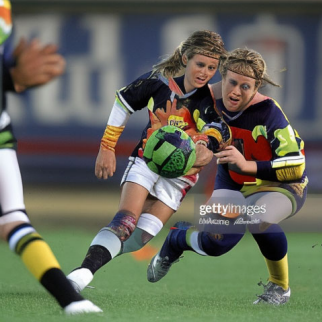 60. Upon information and belief, Stability AI is well aware that Stable Diffusion  generates images that include distorted versions of Getty Images’ watermark and other  watermarks, but it has not modified its model to prevent that from happening.  61. Upon information and belief, unless enjoined by this Court, Stability AI intends to  continue to infringe upon Getty Images’ copyrights and trademarks and otherwise to profit from  its unauthorized use of Getty Images’ intellectual property. Getty Images has no adequate  remedy at law to redress all of the injuries that Stability AI has caused, and intends to continue to  cause, by its conduct. Getty Images will continue to suffer irreparable harm until Stability AI’s  infringing conduct is enjoined by this Court.  22  Case 1:23-cv-00135-UNA Document 1 Filed 02/03/23 Page 23 of 36 PageID #: 23CLAIM I  Copyright Infringement (17 U.S.C. § 101 et seq.)  62. Getty Images realleges and incorporates by reference herein the allegations set  forth in paragraphs 1 through 61 above.  63. Getty Images is the owner or exclusive licensee of copyrights identified in Exhibit  A, and therefore is entitled to the exclusive rights under copyright law associated therewith,  including the rights set forth in 17 U.S.C § 106.  64. Getty Images has obtained copyright registrations for each of the works identified  in Exhibit A.  65. Getty Images is the owner of, and has obtained a copyright registration for, the  Database.  66. Stability AI obtained access to the registered images and the associated titles,  captions, and other metadata in the Database through Getty Images’ websites.  67. By and through the actions alleged above, Stability AI has infringed and will  continue to infringe Getty Images’ copyrights by, inter alia, reproducing Getty Images’  copyrighted works and creating derivative works therefrom without any authorization from Getty  Images.  68. Stability AI’s acts of copyright infringement have been intentional, willful, and in  callous disregard of Getty Images’ rights. Stability AI knew at all relevant times that the content  on Getty Images’ websites is copyrighted, that Getty Images is in the business of licensing visual  content, and that its acts were in violation of the terms of use of those websites.  69. Stability AI engaged in the infringing acts described herein for its own  commercial benefit.  23  Case 1:23-cv-00135-UNA Document 1 Filed 02/03/23 Page 24 of 36 PageID #: 2470. As a direct and proximate result of Stability AI’s wrongful conduct, Getty Images  has been substantially and irreparably harmed in an amount not readily capable of determination  and, unless permanently enjoined from further acts of infringement and continuing to use and  distribute Stable Diffusion models trained using Getty Images’ copyrighted content without  permission, Stability AI will cause additional irreparable harm for which there is no adequate  remedy at law. Getty Images is thus entitled to permanent injunctive relief preventing Stability  AI, its agents, affiliates, employees and all persons acting in concert with it from engaging in any  further infringement of Getty Images’ content.  71. Getty Images is further entitled to recover from Stability AI the damages it has  sustained and will sustain as a result of the infringing acts alleged above, together with any  additional profits obtained by Stability AI. The amount of such damages and profits cannot be  fully ascertained by Getty Images at present but will be established according to proof at trial.  72. For any infringing acts occurring after registration of the applicable Getty Images’  copyrights, Getty Images is entitled, at its election, as an alternative to an award of actual  damages and any additional profits earned by Stability AI, to recover statutory damages of up to  $150,000 for each infringed work.  73. Getty Images is entitled to recover its full costs in prosecuting its copyright  infringement claims in this action and its attorneys’ fees.  CLAIM II  Providing False Copyright Management Information in Violation of 17 U.S.C. § 1202(a)  74. Getty Images realleges and incorporates by reference herein the allegations set  forth in paragraphs 1 through 73 above.  75. The watermarks that Getty Images applies to images made available on its public 24  Case 1:23-cv-00135-UNA Document 1 Filed 02/03/23 Page 25 of 36 PageID #: 25facing websites constitute copyright management information for purposes of Section 1202 of  the Copyright Act, 17 U.S.C. § 1202.  76. By applying a modified version of Getty Images’ watermarks to output generated  through use of Stable Diffusion and the DreamStudio interface, Stability AI has provided false  copyright management information in violation of 17 U.S.C. § 1202(a). Stability AI’s provision  of false copyright management information has been done knowingly and with the intent to  induce, enable, facilitate, or conceal infringement of Getty Images’ copyrights.  77. As a direct and proximate result of Stability AI’s wrongful conduct, Getty Images  has been substantially and irreparably harmed in an amount not readily capable of determination  and, unless permanently enjoined from further acts of providing false copyright management  information, Stability AI will cause additional irreparable harm for which there is no adequate  remedy at law. Getty Images is thus entitled to permanent injunctive relief preventing Stability  AI, its agents, affiliates, employees and all persons acting in concert with it from providing false  copyright management information.  78. Getty Images is further entitled to recover from Stability AI the damages it has  sustained and will sustain as a result of the unlawful acts alleged above, together with any  additional profits obtained by Stability AI. The amount of such damages and profits cannot be  fully ascertained by Getty Images at present but will be established according to proof at trial.  79. Getty Images is entitled, at its election, as an alternative to an award of actual  damages and any additional profits earned by Stability AI, to recover statutory damages of up to  $25,000 for each violation of Section 1202(a).  80. Getty Images is entitled to recover its full costs and attorneys’ fees in prosecuting  its claims under Section 1202(a).  25  Case 1:23-cv-00135-UNA Document 1 Filed 02/03/23 Page 26 of 36 PageID #: 26CLAIM III  Removal or Alteration of Copyright Management Information  in Violation of Section 1202(b)  81. Getty Images realleges and incorporates by reference herein the allegations set  forth in paragraphs 1 through 80 above.  82. Stability AI has intentionally removed or altered Getty Images’ watermarks and  metadata associated with the images Stability AI impermissibly copied from Getty Images’  websites. Such watermarks and metadata contain copyright management information. Stability  AI’s removal or alteration of Getty Images’ copyright management information has been done  knowingly and with the intent to induce, enable, facilitate, or conceal infringement of Getty  Images’ copyrights.  83. As a direct and proximate result of Stability AI’s wrongful conduct, Getty Images  has been substantially and irreparably harmed in an amount not readily capable of determination  and, unless permanently enjoined from further acts of removing or altering copyright  management information, Stability AI will cause additional irreparable harm for which there is  no adequate remedy at law. Getty Images is thus entitled to permanent injunctive relief  preventing Stability AI, its agents, affiliates, employees and all persons acting in concert with it  from removing or altering Getty Images’ copyright management information.  84. Getty Images is further entitled to recover from Stability AI the damages it has  sustained and will sustain as a result of the unlawful acts alleged above, together with any  additional profits obtained by Stability AI. The amount of such damages and profits cannot be  fully ascertained by Getty Images at present but will be established according to proof at trial.  85. Getty Images is entitled, at its election, as an alternative to an award of actual  damages and any additional profits earned by Stability AI, to recover statutory damages of up to  26  Case 1:23-cv-00135-UNA Document 1 Filed 02/03/23 Page 27 of 36 PageID #: 27$25,000 for each violation of Section 1202(b).  86. Getty Images is entitled to recover its full costs and attorneys’ fees in prosecuting  its claims under Section 1202(b).  CLAIM IV  Trademark Infringement in Violation of Section 32 of the Lanham Act, 15 U.S.C. § 1114(1)  87. Getty Images realleges and incorporates by reference herein the allegations set  forth in paragraphs 1 through 86 above.  88. Getty Images has expended substantial time, money, and resources collecting,  distributing, promoting, marketing, and advertising the millions of images it offers on its  websites and the Getty Images Marks associated therewith.  89. The Getty Images Marks are in full force and effect. Getty Images has never  abandoned them, nor has Getty Images ever abandoned the goodwill of its businesses in  connection thereto. For example, Getty Images continues to use and prominently display Getty  Images Marks on its websites, as well as on and in connection with the many millions of images  it offers. Getty Images intends to continue to preserve and maintain its rights with respect to the  Getty Images Marks.  90. The Getty Images Marks are distinctive and have become associated in the minds  of the public with Getty Images, its brand, and its reputation for high-quality visual content.  91. The Getty Images Marks and the goodwill of the business associated with them in  the United States are of great and significant value to Getty Images.  92. Getty Images’ use of the Getty Images Marks and Stability AI’s infringing uses of  the same marks are in competitive proximity to one another, as they are both used in connection  with, inter alia, the marketplace for visual content.  27  Case 1:23-cv-00135-UNA Document 1 Filed 02/03/23 Page 28 of 36 PageID #: 2893. Stability AI’s unauthorized use of Getty Images Marks in connection with synthetic  images generated through the use of Stable Diffusion and DreamStudio constitutes trademark  infringement in violation of Section 32 of the Lanham Act, 15 U.S.C § 1114(1), as such use likely  has caused and will continue to cause members of the consuming public to be confused, mistaken  or deceived into believing that Getty Images has granted Stability AI the right to use the Getty  Images Marks and/or that Getty Images sponsored, endorsed, or is otherwise associated, affiliated,  or connected with Stability AI and its synthetic images, all to the damage and detriment of Getty  Images’ reputation and good will.  94. Upon information and belief, Stability AI is and has been at all relevant times  aware of Getty Images’ prior use, and/or ownership of the Getty Images Marks. Thus, Stability  AI’s conduct, as described above, is willful, intentional, in bad faith, and designed specifically to  permit Stability AI to profit from such misuse in violation of Getty Images’ rights in the Getty  Images Marks.  95. As a direct and proximate result of Stability AI’s wrongful conduct, Getty Images  has been substantially and irreparably harmed in an amount not readily capable of determination  and, unless permanently enjoined from further acts of trademark infringement, Stability AI will  cause additional irreparable harm for which there is no adequate remedy at law. Getty Images is  thus entitled to permanent injunctive relief preventing Stability AI, its agents, affiliates,  employees and all persons acting in concert with it from infringing the Getty Images Marks.  96. Getty Images is further entitled to recover from Stability AI the damages it has  sustained and will sustain as a result of the unlawful acts alleged above, together with the profits  obtained by Stability AI. The amount of such damages and profits cannot be fully ascertained by  Getty Images at present but will be established according to proof at trial.  28  Case 1:23-cv-00135-UNA Document 1 Filed 02/03/23 Page 29 of 36 PageID #: 2997. Getty Images is entitled to recover treble damages or profits, whichever is greater,  for Stability AI’s use of a counterfeit mark.  98. Getty Images is entitled, at its election, as an alternative to an award of actual  damages and profits earned by Stability AI, to recover statutory damages of up to $2,000,000 per  counterfeit mark used.  99. Getty Images is entitled to recover its full costs and attorneys’ fees in prosecuting  its claims for trademark infringement.  CLAIM V  Unfair Competition in Violation of Section 43(a) of the Lanham Act, 15 U.S.C. § 1125(a)  100. Getty Images realleges and incorporates by reference herein the allegations set forth  in paragraphs 1 through 99 above.  101. Stability AI’s unauthorized use of the Getty Images Marks in connection with  synthetic images generated through the use of Stable Diffusion and DreamStudio constitutes  unfair competition and false designation of origin in violation of Section 43(a) of the Lanham  Act, 15 U.S.C § 1125(a), as such use likely has caused and will continue to cause members of the  consuming public to be confused, mistaken or deceived into believing that Getty Images has  granted Stability AI the right to use the Getty Images Marks and/or that Getty Images sponsored,  endorsed, or is otherwise associated, affiliated, or connected with Stability AI and its synthetic  images, all to the damage and detriment of Getty Images’ reputation and good will.  102. Upon information and belief, Stability AI is and has been at all relevant times  aware of Getty Images’ prior use, and/or ownership of the Getty Images Marks. Thus, Stability  AI’s conduct, as described above, is willful, intentional, in bad faith, and designed specifically to  29  Case 1:23-cv-00135-UNA Document 1 Filed 02/03/23 Page 30 of 36 PageID #: 30permit Stability AI to profit from such misuse in violation of Getty Images’ rights in the Getty  Images Marks.  103. As a direct and proximate result of Stability AI’s wrongful conduct, Getty Images  has been substantially and irreparably harmed in an amount not readily capable of determination  and, unless permanently enjoined from further acts of trademark infringement, Stability AI will  cause additional irreparable harm for which there is no adequate remedy at law. Getty Images is  thus entitled to permanent injunctive relief preventing Stability AI, its agents, affiliates,  employees and all persons acting in concert with it from competing unfairly with Getty Images.  104. Getty Images is further entitled to recover from Stability AI the damages it has  sustained and will sustain as a result of the unlawful acts alleged above, together with the profits  obtained by Stability AI. The amount of such damages and profits cannot be fully ascertained by  Getty Images at present but will be established according to proof at trial.  105. Getty Images is entitled to recover treble damages or profits, whichever is greater,  for Stability AI’s use of a counterfeit mark.  106. Getty Images is entitled, at its election, as an alternative to an award of actual  damages and profits earned by Stability AI, to recover statutory damages of up to $2,000,000 per  counterfeit mark used.  107. Getty Images is entitled to recover its full costs and attorneys’ fees in prosecuting  its claims for unfair competition and false designation of origin.  CLAIM VI  Trademark Dilution in Violation of Section 43(c) of the Lanham Act, 15 U.S.C. § 1125(c)  108. Getty Images realleges and incorporates by reference herein the allegations set forth  in paragraphs 1 through 107 above.  30  Case 1:23-cv-00135-UNA Document 1 Filed 02/03/23 Page 31 of 36 PageID #: 31109. The Getty Images Marks are distinctive and famous.  110. Stability AI has used the Getty Images Marks in commerce, and Stability AI’s  commercial use of the Getty Images Marks commenced after those marks became famous.  111. Stability AI’s use of the Getty Images Marks on lower quality, and in some cases  bizarre or grotesque images, dilutes the quality of the Getty Images Marks by blurring or  tarnishment. Upon information and belief, Stability AI’s use of the Getty Images Marks on  lower quality, and in some cases bizarre or grotesque images, has been and continues to be  knowing, willful, and in bad faith.  112. Stability AI’s unauthorized use of the Getty Images Marks in connection with  lower quality synthetic images generated through the use of Stable Diffusion and DreamStudio  constitutes trademark dilution in violation of Section 43(c) of the Lanham Act, 15 U.S.C §  1125(c).  113. As a direct and proximate result of Stability AI’s wrongful conduct, Getty Images  has been substantially and irreparably harmed in an amount not readily capable of determination  and, unless permanently enjoined from further acts of trademark dilution, Stability AI will cause  additional irreparable harm for which there is no adequate remedy at law. Getty Images is thus  entitled to permanent injunctive relief preventing Stability AI, its agents, affiliates, employees  and all persons acting in concert with it from diluting the Getty Images Marks.  114. Getty Images is further entitled to recover from Stability AI the damages it has  sustained and will sustain as a result of the unlawful acts alleged above, together with the profits  obtained by Stability AI. The amount of such damages and profits cannot be fully ascertained by  Getty Images at present but will be established according to proof at trial.  31  Case 1:23-cv-00135-UNA Document 1 Filed 02/03/23 Page 32 of 36 PageID #: 32115. Getty Images is entitled to recover its full costs and attorneys’ fees in prosecuting  its claims for trademark dilution.  CLAIM VII  Deceptive Trade Practices in Violation of Delaware’s  Uniform Deceptive Trade Practices Act  116. Getty Images realleges and incorporates by reference herein the allegations set  forth in paragraphs 1 through 115 above.  117. Stability AI’s unauthorized use of the Getty Images Marks in connection with  synthetic images generated through the use of Stable Diffusion and DreamStudio constitutes a  deceptive trade practice in violation of Delaware law, as such use likely has caused and will  continue to cause members of the consuming public, including in Delaware, to be confused,  mistaken or deceived into believing that Getty Images has granted Stability AI the right to use  the Getty Images Marks and/or that Getty Images sponsored, endorsed, or is otherwise  associated, affiliated, or connected with Stability AI and its synthetic images, all to the damage  and detriment of Getty Images’ reputation and good will.  118. Upon information and belief, Stability AI is and has been at all relevant times  aware of Getty Images’ prior use, and/or ownership of the Getty Images Marks. Thus, Stability  AI’s conduct, as described above, is willful, intentional, in bad faith, and designed specifically to  permit Stability AI to profit from such misuse in violation of Getty Images’ rights in the Getty  Images Marks.  119. As a direct and proximate result of Stability AI’s wrongful conduct, Getty Images  has been substantially and irreparably harmed in an amount not readily capable of determination  and, unless permanently enjoined from further deceptive acts, Stability AI will cause additional  irreparable harm for which there is no adequate remedy at law. Getty Images is thus entitled to  32  Case 1:23-cv-00135-UNA Document 1 Filed 02/03/23 Page 33 of 36 PageID #: 33permanent injunctive relief preventing Stability AI, its agents, affiliates, employees and all  persons acting in concert with it from engaging in deceptive trade practices.  120. Getty Images is further entitled to recover from Stability AI treble the damages it  has sustained and will sustain as a result of Stability AI’s acts in violation of Delaware law. The  amount of such damages cannot be fully ascertained by Getty Images at present but will be  established according to proof at trial.  121. Getty Images is entitled to recover its full costs and attorneys’ fees in prosecuting  its claims for deceptive trade practices.  CLAIM VIII  Trademark Dilution in Violation of Section 3313 of the Delaware Trademark Act  122. Getty Images realleges and incorporates by reference herein the allegations set forth  in paragraphs 1 through 121 above.  123. The Getty Images Marks are distinctive and famous.  124. Stability AI has used the Getty Images Marks in commerce, and Stability AI’s  commercial use of the Getty Images Marks commenced after those marks became famous.  125. Stability AI’s use of the Getty Images Marks on lower quality, and in some cases  bizarre or grotesque images, dilutes the quality of the Getty Images Marks by blurring or  tarnishment. Upon information and belief, Stability AI’s use of Getty Images Marks on lower  quality, and in some cases bizarre or grotesque images, has been and continues to be knowing,  willful, and in bad faith.  126. Stability AI’s unauthorized use of the Getty Images Marks in connection with  lower quality synthetic images generated through the use of Stable Diffusion and DreamStudio  constitutes trademark dilution in violation of Section 3313 of the Delaware Trademark Act.  33  Case 1:23-cv-00135-UNA Document 1 Filed 02/03/23 Page 34 of 36 PageID #: 34127. As a direct and proximate result of Stability AI’s wrongful conduct, Getty Images  has been substantially and irreparably harmed in an amount not readily capable of determination  and, unless permanently enjoined from further acts of trademark dilution, Stability AI will cause  additional irreparable harm for which there is no adequate remedy at law. Getty Images is thus  entitled to permanent injunctive relief preventing Stability AI, its agents, affiliates, employees  and all persons acting in concert with it from diluting the Getty Images Marks.  PRAYER FOR RELIEF  WHEREFORE, Plaintiff Getty Images respectfully requests judgment in its favor and  against Defendant Stability AI as follows:  A. Finding that Stability AI has infringed Getty Images’ copyrights;  B. Finding that Stability AI’s copyright infringement was willful;  C. Finding that Stability AI has provided false copyright management information;  D. Finding that Stability AI has removed or altered copyright management  information;  E. Finding that Stability AI has infringed Getty Images’ trademarks;  F. Finding that Stability AI has diluted Getty Images’ trademarks;  G. Finding that Stability AI has tarnished Getty Images’ trademarks;  H. Finding that Stability AI’s trademark infringement, unfair competition, trademark  dilution, and deceptive trade practices were willful and in bad faith;  I. Finding that there is a substantial likelihood that Stability AI will continue to  infringe Getty Images copyrights and trademarks unless enjoined from doing so;  J. Issuing a permanent injunction enjoining Stability AI and its agents, servants,  employees, successors and assigns, and all persons, firms and corporations acting  34  Case 1:23-cv-00135-UNA Document 1 Filed 02/03/23 Page 35 of 36 PageID #: 35in concert with it, from directly or indirectly infringing Getty Images’ copyrights,  from providing false copyright management information, from removing or  altering Getty Images’ copyright management information, and from infringing,  diluting, or tarnishing Getty Images’ trademarks;  K. Ordering the destruction of all versions of Stable Diffusion trained using Getty  Images’ content without permission;  L. Ordering Stability AI to provide a full and complete accounting to Getty Images  for Stability AI’s profits, gains, advantages, and the value of the business  opportunities received from its infringing acts;  M. Entering judgment for Getty Images against Stability AI for all damages suffered  by Getty Images and for any profits to or gain by Stability AI attributable to its  infringement of Getty Images’ copyrights and its acts in violation of 17 U.S.C.  § 1202  N. Entering judgment for Getty Images against Stability AI for all damages suffered  by Getty Images for any profits to or gain by Stability AI attributable to its  infringement and dilution of Getty Images trademark and its unfair competition  and deceptive trade practices in amounts to be determined at trial, with the greater  of such damages and profits trebled;  O. Entering judgment for Getty Images for statutory damages for Stability AI’s  willful acts of copyright infringement, its provision of false copyright  management information, and its removal or alteration of Getty Images’ copyright  management information;  35  Case 1:23-cv-00135-UNA Document 1 Filed 02/03/23 Page 36 of 36 PageID #: 36P. Entering judgment for Getty Images for statutory damages for Stability AI’s  willful acts of trademark infringement and unfair competition;  Q. Awarding Getty Images its costs and reasonable attorneys’ fees;  R. Awarding Getty Images pre-judgment and post-judgment interest to the fullest  extent available; and  S. Granting such other and further relief as the Court deems just and proper.  DEMAND FOR JURY TRIAL  Plaintiff Getty Images demands a trial by jury on all issues so triable.  Dated: February 3, 2023  OF COUNSEL:  WEIL, GOTSHAL & MANGES LLP  Benjamin E. Marks (pro hac vice application  forthcoming)  Jared R. Friedmann (pro hac vice application  forthcoming)  Melissa Rutman (pro hac vice application  forthcoming)  767 Fifth Avenue  New York, New York 10153  (212) 310-8000  benjamin.marks@weil.com  jared.friedmann@weil.com  melissa.rutman@weil.com  YOUNG CONAWAY STARGATT &  TAYLOR, LLP   /s/ Tammy L. Mercer  Tammy L. Mercer (No. 4957)  Robert M. Vrana (No. 5666)  1000 North King Street  Wilmington, Delaware 19801  (302) 571-6600  tmercer@ycst.com  rvrana@ycst.com  Attorneys for Plaintiff Getty Images (US),  Inc. 36  